Fundamental Skills for A-level PhysicsA-level Physics – basicsUnitsScientists around the world use the same internationally agreed system of units. These are called SI (Système International) units. The system is built upon seven base units.SI Base UnitsQuantities such as speed (ms-1) and density (kgm-3) which are not expressed in a single base unit are expressed in derived units.Derived unitsHomogeneity of an equationIf an equation is written correctly it must be homogeneous; that is, the units of the quantities on the left hand side of the equation must be identical to those on the right hand side.ExampleThe equation  describes the relationship between the force applied to an object of mass m so that it travels in a circle of radius r at a speed v. Show that it is homogeneous.Practice questionsShow that           where T is the period of a pendulum (in seconds), l is the length of the pendulum and g is the acceleration due to gravity, is homogeneous.The equation for the gravitational force of attraction between 2 bodies is given by         where M1 and M2 are the masses of the 2 bodies and r is the distance between them. Find the base units for the gravitational constant G.PrefixesIn Physics we have to deal with quantities from the very large to the very small. A prefix is something that goes in front of a unit and acts as a multiplier. This sheet will give you practice at converting figures between prefixes.Convert the figures into the prefixes required.Calculating MeansThe mean of repeat measurements is the best estimate of the true value, if there is no systematic error. For each set of values calculate the mean and then calculate the mean ignoring any anomalous results.Significant figuresFor each value state how many significant figures it is stated to.Add the values below then write the answer to the appropriate number of significant figuresMultiply the values below then write the answer to the appropriate number of significant figuresDivide value1 by value 2 then write the answer to the appropriate number of significant figuresFor each value state how many significant figures it is stated to.Calculate the mean of the values below then write the answer to the appropriate number of significant figuresCalculating errorsComplete the table.What would be the percentage error in the following quantities?Complete the table.What would be the percentage error in the following quantities?Complete the table.What would be the percentage error in the following quantities?Complete the table.What would be the percentage error in the following quantities?Identifying ErrorsFor each of the measurements listed below identify the most likely source of error what type of error this is and one method of reducing it.Lines of best fitDraw a line of best fit for each of the graphs.Calculating GradientsCalculate the gradients of the graphs below. Work out the equation for the line.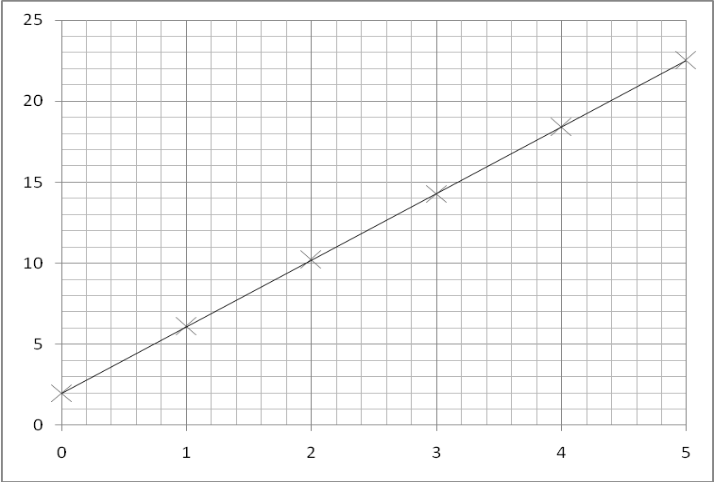 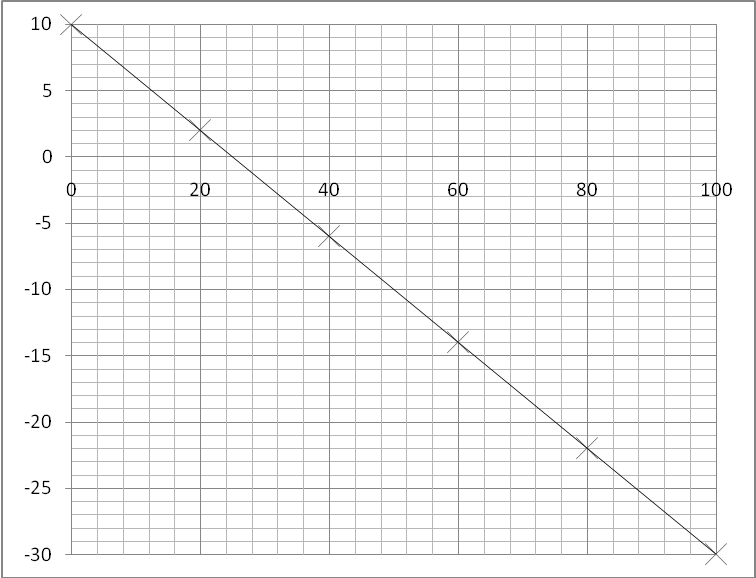 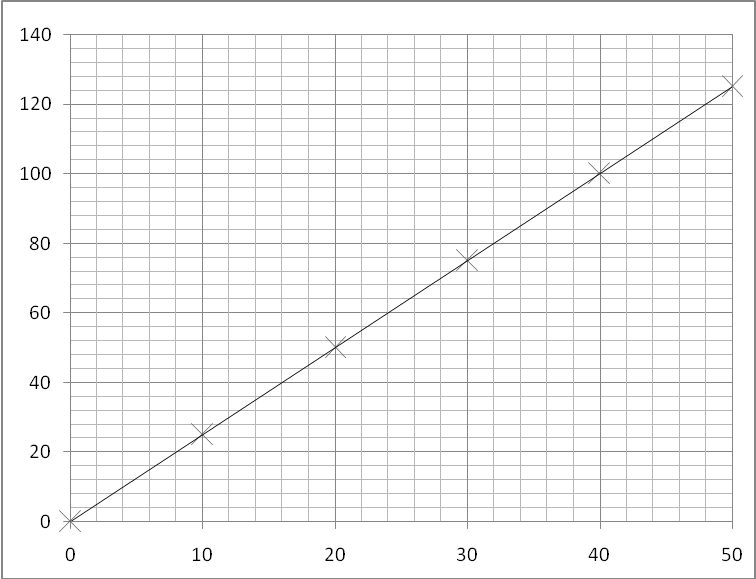 Gradient EquationsComplete the table below about graphs and gradientsComplete the table below about graphs and gradientsQuantityNameSymbolLengthKilogramsAmpereTemperatureKAmount of SubstancemolLuminous IntensityCandelacdQuantitySymbolName of unitSymbol for unitBase unitsspeed or velocityvms-1ms-1accelerationams-2ms-2forceFkgms-2energyEkgm2s-2powerPWkgm2s-3pressurepPakgm-1s-2frequencyfhertzHzs-1chargeQcoulombAspotential differenceVvoltA-1kgm2s-3resistanceRΩA-2kgm2s-3capacitanceCfaradFA2kg-1m-2s4magnetic fluxBteslaTA-1kgs-2SymbolNameWhat it meansWhat it meansHow to convertHow to convertPpeta10151000000000000000↓ x1000T1012	1000000000000↑ ÷ 1000↓ x1000G109	1000000000↑ ÷ 1000↓ x1000M106	1000000↑ ÷ 1000↓ x1000kkilo	1000↑ ÷ 1000↓ x1000	1↑ ÷ 1000↓ x1000m10-3	0.001↑ ÷ 1000↓ x1000μ10-6	0.000001↑ ÷ 1000↓ x1000nnano	0.000000001↑ ÷ 1000↓ x1000ppico	0.000000000001      ↑ ÷ 1000↓ x1000ffemto	0.000000000000001↑ ÷ 1000smsμsnsps134.696.210.773mkmmmMmGm128730.29557.23kgMgmggGg94.760.000765823.46123MeanMean415229964018935.5925.8926.716.219.117.480.131680.132480.1466222920111610127.664127.416127.48955.8811.9737.593.7673.7633.7511234MeanMean63.1062.9762.5362.99465.98463.40466.96155.563.617.393.553.6473.7170.9874.1972.382.0581.5662.0781.78741640218998612345MeanMean1402209018014056300412005860048300538000.1860.3410.2760.2160.3141.4270.2350.4881.9221.6203462461239326.19360.22314.20352.22400.181.45.32.73.92.6ValueSig FigsValueSig FigsValueSig FigsValueSig Figs210661800.450.072.082.422.483 x 10469324.82.007500002.4830.00630.1363105906.42919.81 x 1040.343.10 x 102200000671754.13.1 x 10212.7110.91Value 1Value 2Value 3Total ValueTotal to correct sig figs51.41.673.237146–32.5412.820.818.720.8511.469310.18–1.0629.070.563.14Value 1Value 2Total ValueTotal to correct sig figs0.911.238.7647.632.631.793740.01Value 1Value 2Total ValueTotal to correct sig figs5.374837816.43491 x 1021805.5622 x 10-3ValueSig FigsValueSig FigsValueSig FigsValueSig Figs2.863689671.491000006.4981 x 1071003568658.5 x 10-37.8524.9213640017.995.18 x 1027182.15875.43.189 x 106Value 1Value 2Value 3Mean ValueMean to correct sig figs11243529941305006009003.0384.9253.6720498168165529961400.230925.8563002601719.10.186223880.13241.4279160.9720113462.99127.416326.19155.5611.971.43.643.76370065372.38511.526708871.787888110.49860.41562.9772616125157463.40267073310147.39VariableReading 1Reading 2Reading 3Mean ValueUncertainty% UncertaintyA121118119B599623593C3.33.63.2VariableReading 1Reading 2Reading 3Mean ValueUncertainty% UncertaintyD171717E42.542.842.1F3.603.283.73G757714739VariableReading 1Reading 2Reading 3Mean ValueUncertainty% UncertaintyH582055830958193I82.381.482.8J198519881980K431927Variable1234Mean ValueUncertainty% UncertaintyL11.4911.5611.6310.53M385322408328N2736272927432643O5101510850035098P125137167142Q6124611865106123R3.293.293.293.29S4589460646444596T417488460456U1.5063.0613.0851.513V274333338277W33.4633.4533.9633.65MeasurementSourceTypeA range of values are obtained for the length of a copper wireThe reading for the current through a wire is 0.74A higher for one group in the classA beaker of hot water left on the desk appears to have gained temperatureA mass of a beaker shows different values on different balancesA range of values are obtained for the bounce back height of a dropped ballA few groups obtain different graphs of resistance vs light intensity for an LDRThe time period (time of one oscillation) of a pendulumEquationGraphRearrange EquationGradientIntercepty plotted on the y axismcx plotted on the x axismcy axis = VR0x axis = IR0y axis = tx axis = Qy axis = lx axis = Ry axis = Vx axis = Iy axis = E/tx axis = Vy axis = EKx axis = fy axis = 1/vx axis = my axis = mgx axis = EPy axis = ex axis = 1/Fy axis = 1/λx axis = fy axis = ax axis = 1/ty axis = v2x axis = sEquationGraphRearrange EquationGradientIntercepty plotted on the y axismcx plotted on the x axismcy axis = VR0x axis = IR0y axis = vx axis = F/my axis = rx axis = F/my axis = lx axis = gy axis = T2x axis = my axis = Mx axis = gy axis = Fx axis = q/r2y axis = Vx axis = Qy axis = ln (Q/Q0)x axis = ty axis = εx axis = Ny axis = NPx axis = NSy axis = R3x axis = Ay axis = Tx axis = V